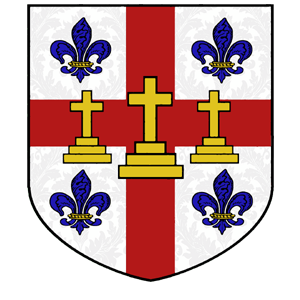 Calvary Episcopal ChurchCalvaryEpiscopal.org	821 South Fourth Street, Louisville, KY 40203	Phone 502-587-6011Holy Eucharist, Rite TwoSixteenth Sunday after PentecostProper 20, Year A, Track 1September 20, 2020Welcome to Calvary Episcopal Church.Calvary is the home of a community of people who seek to make the church a place of welcome, service, and beauty.Through the worship and love of God our mission is to:make the Gospel of Jesus Christ the center of our life and work;welcome all people into our church family;love and support one another; andactively seek out the human needs in our community,responding vigorously with respect and understanding.We are glad you are with us today!The Rev. Dr. Lee F. ShaferRectorDr. Shawn R. DawsonOrganist/Director of MusicThe Prelude                        Air (Water Music)	George Frederic Handel (1685-1759)The Opening Hymn (cantor/choir only)		Sing, ye faithful, sing with gladnessThe Celebrant then says 	BCP 355	Blessed be God: Father, Son, and Holy Spirit. People	And blessed be his kingdom, now and for ever. Amen. The celebrant continuesAlmighty God, to you all hearts are open, all desires known, and from you no secrets are hid: Cleanse the thoughts of our hearts by the inspiration of your Holy Spirit, that we may perfectly love you, and worthily magnify your holy Name; through Christ our Lord. Amen. Then is said	BCP 356The Collect of the Day	BCP 234The Celebrant says to the people	The Lord be with you. People	And also with you. Celebrant	Let us pray. Grant us, Lord, not to be anxious about earthly things, but to love things heavenly; and even now, while we are placed among things that are passing away, to hold fast to those that shall endure; through Jesus Christ our Lord, who lives and reigns with you and the Holy Spirit, one God, for ever and ever. Amen.The First Lesson	Exodus 16:2-15A Reading from the book of Exodus.The whole congregation of the Israelites complained against Moses and Aaron in the wilderness. The Israelites said to them, “If only we had died by the hand of the Lord in the land of Egypt, when we sat by the fleshpots and ate our fill of bread; for you have brought us out into this wilderness to kill this whole assembly with hunger.” Then the Lord said to Moses, “I am going to rain bread from heaven for you, and each day the people shall go out and gather enough for that day. In that way I will test them, whether they will follow my instruction or not. On the sixth day, when they prepare what they bring in, it will be twice as much as they gather on other days.” So Moses and Aaron said to all the Israelites, “In the evening you shall know that it was the Lord who brought you out of the land of Egypt, and in the morning you shall see the glory of the Lord, because he has heard your complaining against the Lord. For what are we, that you complain against us?” And Moses said, “When the Lord gives you meat to eat in the evening and your fill of bread in the morning, because the Lord has heard the complaining that you utter against him—what are we? Your complaining is not against us but against the Lord.” Then Moses said to Aaron, “Say to the whole congregation of the Israelites, ‘Draw near to the Lord, for he has heard your complaining.’“ And as Aaron spoke to the whole congregation of the Israelites, they looked toward the wilderness, and the glory of the Lord appeared in the cloud. The Lord spoke to Moses and said, “I have heard the complaining of the Israelites; say to them, ‘At twilight you shall eat meat, and in the morning you shall have your fill of bread; then you shall know that I am the Lord your God.’“ In the evening quails came up and covered the camp; and in the morning there was a layer of dew around the camp. When the layer of dew lifted, there on the surface of the wilderness was a fine flaky substance, as fine as frost on the ground. When the Israelites saw it, they said to one another, “What is it?” For they did not know what it was. Moses said to them, “It is the bread that the Lord has given you to eat.Reader	   The Word of the Lord. People    Thanks be to God.Psalm 105:1-6, 37-45	Confitemini Domino	BCP 7381 Give thanks to the Lord and call upon his Name; *
make known his deeds among the peoples.2 Sing to him, sing praises to him, *
and speak of all his marvelous works.3 Glory in his holy Name; *
let the hearts of those who seek the Lord rejoice.4 Search for the Lord and his strength; *
continually seek his face.5 Remember the marvels he has done, *
his wonders and the judgments of his mouth,6 O offspring of Abraham his servant, *
O children of Jacob his chosen.37 He led out his people with silver and gold; *
in all their tribes there was not one that stumbled.38 Egypt was glad of their going, *
because they were afraid of them.39 He spread out a cloud for a covering *
and a fire to give light in the night season.40 They asked, and quails appeared, *
and he satisfied them with bread from heaven.41 He opened the rock, and water flowed, *
so the river ran in the dry places.42. For God remembered his holy word *
and Abraham his servant.43 So he led forth his people with gladness, *
his chosen with shouts of joy.44 He gave his people the lands of the nations, *
and they took the fruit of others' toil,45 That they might keep his statutes *
and observe his laws.
Hallelujah!The Epistle	Philippians 1:21-30A Reading from the letter of Paul to the Philippians.To me, living is Christ and dying is gain. If I am to live in the flesh, that means fruitful labor for me; and I do not know which I prefer. I am hard pressed between the two: my desire is to depart and be with Christ, for that is far better; but to remain in the flesh is more necessary for you. Since I am convinced of this, I know that I will remain and continue with all of you for your progress and joy in faith, so that I may share abundantly in your boasting in Christ Jesus when I come to you again. Only, live your life in a manner worthy of the gospel of Christ, so that, whether I come and see you or am absent and hear about you, I will know that you are standing firm in one spirit, striving side by side with one mind for the faith of the gospel, and are in no way intimidated by your opponents. For them this is evidence of their destruction, but of your salvation. And this is God's doing. For he has graciously granted you the privilege not only of believing in Christ, but of suffering for him as well-- since you are having the same struggle that you saw I had and now hear that I still have.Reader	The Word of the Lord.People	Thanks be to God.The Sequence Hymn (cantor/choir only)		O Master, let me walk with theeThe Holy Gospel	Matthew 20:1-16The Priest reads the Gospel, first saying.Celebrant	The Holy Gospel of our Lord Jesus Christ according to Matthew. People		Glory to you, Lord Christ. Jesus said, “The kingdom of heaven is like a landowner who went out early in the morning to hire laborers for his vineyard. After agreeing with the laborers for the usual daily wage, he sent them into his vineyard. When he went out about nine o’clock, he saw others standing idle in the marketplace; and he said to them, ‘You also go into the vineyard, and I will pay you whatever is right.’ So they went. When he went out again about noon and about three o’clock, he did the same. And about five o’clock he went out and found others standing around; and he said to them, ‘Why are you standing here idle all day?’ They said to him, ‘Because no one has hired us.’ He said to them, ‘You also go into the vineyard.’ When evening came, the owner of the vineyard said to his manager, ‘Call the laborers and give them their pay, beginning with the last and then going to the first.’ When those hired about five o’clock came, each of them received the usual daily wage. Now when the first came, they thought they would receive more; but each of them also received the usual daily wage. And when they received it, they grumbled against the landowner, saying, ‘These last worked only one hour, and you have made them equal to us who have borne the burden of the day and the scorching heat.’ But he replied to one of them, ‘Friend, I am doing you no wrong; did you not agree with me for the usual daily wage? Take what belongs to you and go; I choose to give to this last the same as I give to you. Am I not allowed to do what I choose with what belongs to me? Or are you envious because I am generous?’ So the last will be first, and the first will be last.”Celebrant	The Gospel of the Lord. People		Praise to you, Lord Christ. The Sermon	The Rev. Dr. Lee F. ShaferThe Nicene Creed	BCP 358We believe in one God,	the Father, the Almighty,	maker of heaven and earth,	of all that is, seen and unseen.We believe in one Lord, Jesus Christ,	the only Son of God,	eternally begotten of the Father,	God from God, Light from Light,	true God from true God, begotten, not made,	of one Being with the Father.	Through him all things were made.For us and for our salvation he came down from heaven:	by the power of the Holy Spirit	he became incarnate from the Virgin Mary, and was made man.For our sake he was crucified under Pontius Pilate;	he suffered death and was buried.	On the third day he rose again in accordance with the Scriptures;	he ascended into heaven and is seated at the right hand of the Father.He will come again in glory to judge the living and the dead,	and his kingdom will have no end.We believe in the Holy Spirit, the Lord, the giver of life,	who proceeds from the Father and the Son.	With the Father and the Son he is worshiped and glorified.	He has spoken through the Prophets.We believe in one holy catholic and apostolic Church.	We acknowledge one baptism for the forgiveness of sins.	We look for the resurrection of the dead, and the life of the world to come.Amen.The Prayers of the People	Form II, BCP 385I ask your prayers for God's people throughout the world; Justin, Archbishop of Canterbury; Michael, our Presiding Bishop; Terry, our Bishop; for this gathering; and for all ministers and people.
Pray for the Church.SilenceI ask your prayers for peace; for goodwill among nations; and for the well-being of all people.
Pray for justice and peace.SilenceI ask your prayers for the poor, the sick, the hungry, the oppressed, and those in prison.
Pray for those in any need or trouble.SilenceI ask your prayers for all who seek God, or a deeper knowledge of him.
Pray that they may find and be found by him.SilenceI ask your prayers for the departed.Pray for those who have died.SilencePraise God for those in every generation in whom Christ has been honored.
Pray that we may have grace to glorify Christ in our own day.SilenceThe Celebrant adds a concluding Collect.The Confession of Sin	BCP 360The Celebrant saysLet us confess our sins against God and our neighbor.Silence.Minister and PeopleMost merciful God,we confess that we have sinned against youin thought, word, and deed,by what we have done,and by what we have left undone.We have not loved you with our whole heart;we have not loved our neighbors as ourselves.We are truly sorry and we humbly repent.For the sake of your Son Jesus Christ,have mercy on us and forgive us;that we may delight in your will,and walk in your ways,to the glory of your Name. Amen.The Priest stands and saysAlmighty God have mercy on you, forgive you all your sins through our Lord Jesus Christ, strengthen you in all goodness, and by the power of the Holy Spirit keep you in eternal life. Amen.The PeaceAll stand. The Celebrant says to the people	The peace of the Lord be always with you. People	And also with you. The Holy Communion	BCP 361Music at the Offertory	Lord, for thy tender mercy’s sake	John Hilton (1565-1609)Lord, for thy tender mercy's sake
Lay not our sins to our charge,
But forgive that is past,
And give us grace to amend our sinful lives:
To decline from sin and incline to virtue,
That we may walk in a perfect heart,
Before thee now and evermore.
Amen.The Celebrant then says:All things come of thee, oh Lord, and of thine own have we given thee.The Holy CommunionThe Great Thanksgiving	Eucharistic Prayer B, BCP 367 The Celebrant proceeds 	 It is right, and a good and joyful thing, always and everywhere to give thanks to you, Father Almighty, Creator of heaven and earth. For by water and the Holy Spirit you have made us a new people in Jesus Christ our Lord, to show forth your glory in all the world. Therefore we praise you, joining our voices with Angels and Archangels and with all the company of heaven, who for ever sing this hymn to proclaim the glory of your Name:Sanctus and Benedictus	(Celebrant and People)Holy, holy, holy Lord, God of power and might,heaven and earth are full of your glory.Hosanna in the highest.Blessed is he who comes in the name of the Lord.Hosanna in the highest.The Celebrant continuesWe give thanks to you, O God, for the goodness and love which you have made known to us in creation; in the calling of Israel to be your people; in your Word spoken through the prophets; and above all in the Word made flesh, Jesus, your Son. For in these last days you sent him to be incarnate from the Virgin Mary, to be the Savior and Redeemer of the world. In him, you have delivered us from evil, and made us worthy to stand before you. In him, you have brought us out of error into truth, out of sin into righteousness, out of death into life.On the night before he died for us, our Lord Jesus Christ took bread; and when he had given thanks to you, he broke it, and gave it to his disciples, and said, “Take, eat: This is my Body, which is given for you. Do this for the remembrance of me.” After supper he took the cup of wine; and when he had given thanks, he gave it to them, and said, “Drink this, all of you: This is my Blood of the new Covenant, which is shed for you and for many for the forgiveness of sins. Whenever you drink it, do this for the remembrance of me.”Therefore, according to his command, O Father,  Celebrant and People We remember his death, We proclaim his resurrection, We await his coming in glory; The Celebrant continues And we offer our sacrifice of praise and thanksgiving to you, O Lord of all; presenting to you, from your creation, this bread and this wine. We pray you, gracious God, to send your Holy Spirit upon these gifts that they may be the Sacrament of the Body of Christ and his Blood of the new Covenant. Unite us to your Son in his sacrifice, that we may be acceptable through him, being sanctified by the Holy Spirit. In the fullness of time, put all things in subjection under your Christ, and bring us to that heavenly country where, with all your saints, we may enter the everlasting heritage of your sons and daughters; through Jesus Christ our Lord, the firstborn of all creation, the head of the Church, and the author of our salvation. By him, and with him, and in him, in the unity of the Holy Spirit all honor and glory is yours, Almighty Father, now and for ever. AMEN.The Celebrant then continues	BCP 364And now, as our Savior Christ has taught us, we are bold to say,People and Celebrant	Our Father, who art in heaven,hallowed be thy Name,	thy kingdom come,	thy will be done,		on earth as it is in heaven.Give us this day our daily bread.And forgive us our trespasses,	as we forgive those who trespass against us.And lead us not into temptation,	but deliver us from evil.For thine is the kingdom, and the power, and the glory,	for ever and ever. Amen.The Breaking of the Bread	BCP 364A period of silence is kept.Then the Celebrant says: Alleluia. Christ our Passover is sacrificed for us;People: Therefore let us keep the feast. Alleluia.The Celebrant then says The Gifts of God for the People of God. Music during Communion 	Geistliche Lieder	 Johann Sebastian Bach (1685 – 1750)Bist du bei mir, BWV 508Bist du bei mir, geh' ich mit Freudenzum Sterben und zu meiner Ruh'.Ach, wie vergnügt wär' so mein Ende,es drückten deine lieben schönenHändemir die getreuen Augen zu!Ah, how my end would bring contentment,
If, pressing with thy hands so lovely,
Thou wouldst my faithful eyes then close.After Communion, the Celebrant says	BCP 366Let us pray.Celebrant and People.Almighty and everliving God, we thank you for feeding us with the spiritual food of the most precious Body and Blood of your Son our Savior Jesus Christ; and for assuring us in these holy mysteries that we are living members of the Body of your Son, and heirs of your eternal kingdom. And now, Father, send us out to do the work you have given us to do, to love and serve you as faithful witnesses of Christ our Lord. To him, to you, and to the Holy Spirit, be honor and glory, now and for ever. Amen.The BlessingThe Dismissal 	BCP 366Celebrant	Go in peace to love and serve the Lord. Alleluia, alleluia.People		Thanks be to God. Alleluia, alleluia.The Closing Hymn (cantor/choir only)	Rise up, ye saints of God!The Postlude Kommst du nun, Jesu, vom Himmel herunter auf Erden, BWV 650 	J. S. Bach (1685-1750)				The Altar Flowers are given to the glory of God in memory of and thanksgiving for the September birthdays of Theodore L. Mussler, Jr. (80th) and Thomas Parker Shafer. Glory to God in the highest,and peace to his people on earth.Lord God, heavenly King,almighty God and Father,we worship you, we give you thanks,we praise you for your glory.Lord Jesus Christ, only Son of the Father,Lord God, Lamb of God,you take away the sin of the world:have mercy on us;you are seated at the right hand of the Father:receive our prayer.For you alone are the Holy One,you alone are the Lord,you alone are the Most High,Jesus Christ,with the Holy Spirit,in the glory of God the Father. Amen.Celebrant The Lord be with you.  People   And also with you. Celebrant  Lift up your hearts. People   We lift them to the Lord. Celebrant Let us give thanks to the Lord our God. People   It is right to give him thanks and praise. 